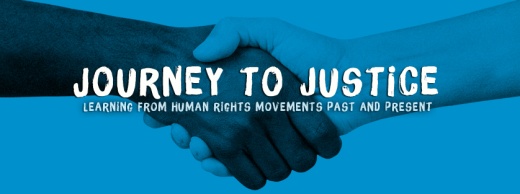 Volunteer Role:  e.g. PR and Communications/Fundraising                   Name: XXXXOrganisation Name Journey to JusticeOrganisation Overview Journey to Justice is a volunteer-led alliance of educators, students, artists, film-makers, musicians, historians, curators, trade unionists, politicians, youth and community groups, lawyers, human rights and faith organisations. Our mission is to galvanise people to take action for social justice through learning about human rights movements and the arts.Role Title Location of position Responsible to Purpose/ summary of role Description of tasks Time Commitment Skills and Qualifications Training and Support You will be given induction training into various aspects of the roleYou will receive ongoing support from XXXXXReimbursement of expenses Authorised out of pocket expenses will be reimbursed. Benefits to volunteer The opportunity to gain practical experience of XXXX.The opportunity to become involved in the activities of Journey to Justice. Contact Information  